￥「デジタルの世界」は「現実の世界（フィジカルの世界）」の一部であり、「公共の場」であるという考え方が定着しつつあります。そして、デジタルの世界をより良くするためにデジタル技術を使っていくことが、その一員である私たちには求められています。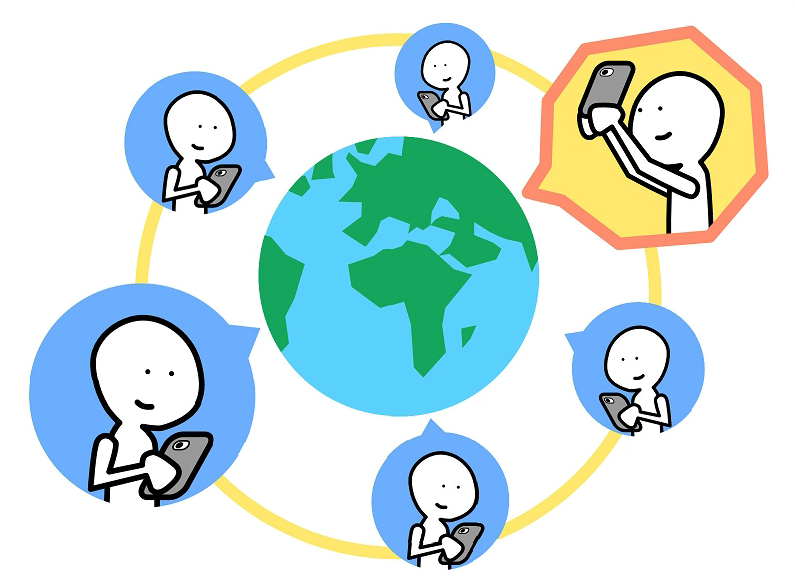 技術に善悪はありません。だからこそ、技術を使う私たちがその特徴を理解し、誰かを傷つけてしまうことのないように細心の注意を払う必要があります。今回は、デジタル技術の特徴についてお伝えします。どうすれば誰かを傷つけることなくＩＣＴ機器を使うことができるかを考えてみましょう。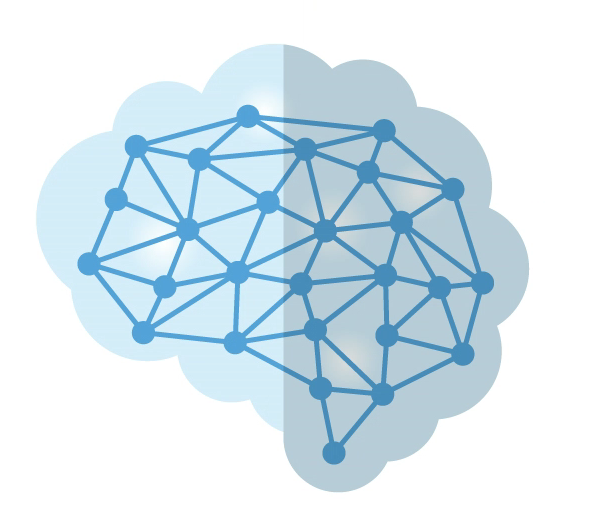 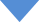 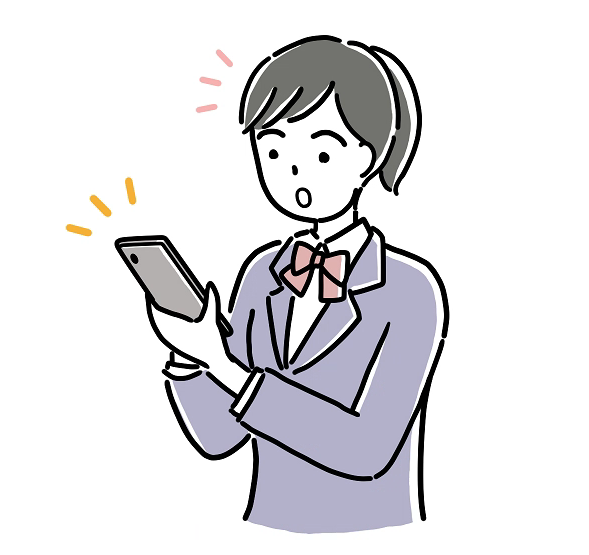 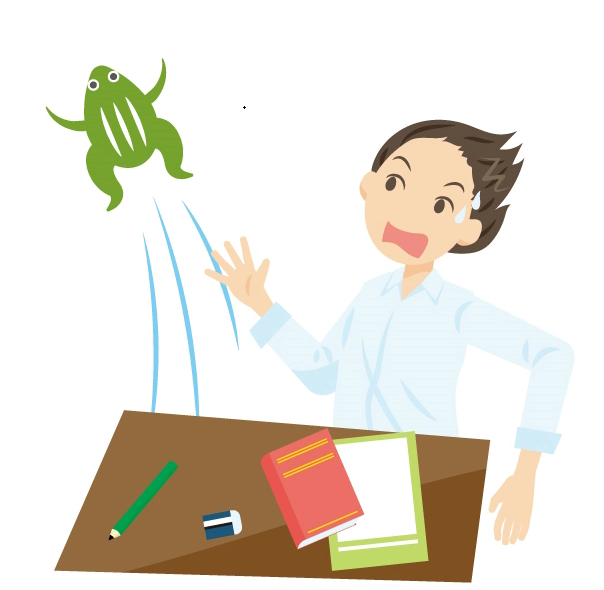 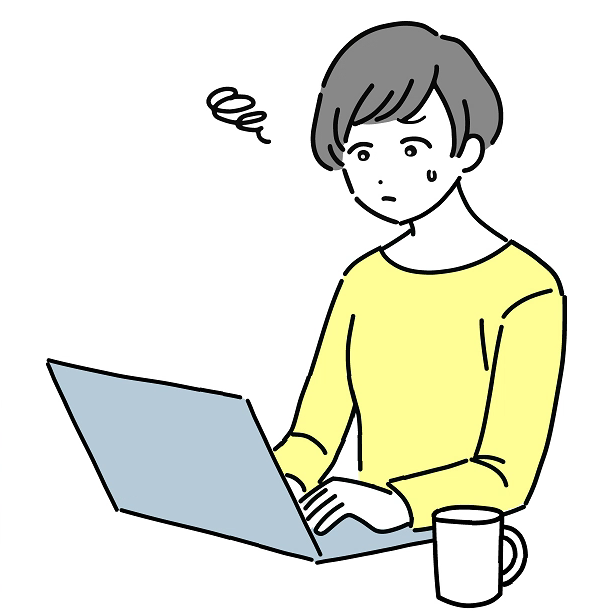 発信された情報は、ネット上のあらゆる場所に広がり記録されます。書き込みを削除しても、誰かの端末にコピーされ保存されたデータは消えません。いつまでも消えずに残り続けることから「タトゥー」＝「入れ墨」にたとえられます。永遠に残り続け、みんなに見られ続けても大丈夫な情報どうか、送信ボタンを押す前にもう一度見直しを行いましょう。デジタル技術は利便性を追求しながら進歩していきます。デジタル社会の一員である皆さんは、進歩し続けるデジタル技術の特徴を学びつづけ、自分も含めて多くの人が幸せになるようにＩＣＴ機器を活用してください。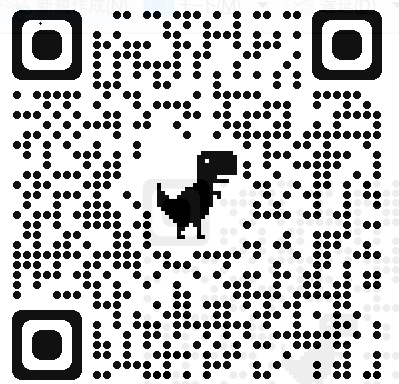 【デジタルやネットで自律的に問題解決、「デジタルシティズンシップ」のスキルとは】（「日経クロステック」 https://xtech.nikkei.com/atcl/nxt/keyword/18/00002/100400208/）